	ST. MARY’S PARISH SCHOOL NEWSLETTER	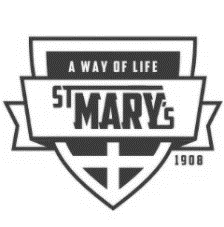                                             	   for March 9, 2020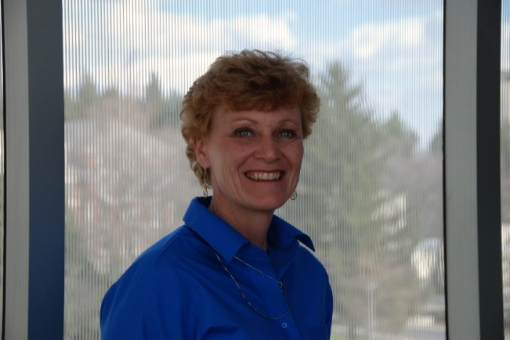 This past week we decided to move the preschool and pre-K into the lunchroom for lunch. We made the decision for a several reasons: both the serving of the food as well as doing clean-up are both more efficient. Two other aspects are the role modeling by the older students, and the continued development of the sense of community by having everyone eat together. It has worked beautifully – pre-S and pre-K come in, sit down, use inside voices, and enjoy their lunch and one another. There appears to be a lot less food particles on the floor. Also, the noise level has lessened even though there are more students in the lunchroom!  . Interestingly, because the pre-S and pre-K enter ten minutes before everyone else, they have set the tone for the others as they arrive. It’s amazing the joy that is brought by adding 25-30 more students in the lunchroom! Yes, by the time all are in the room, it can get a little noisy. However, they do respond when asked to lower their voices.  I wanted to share this little piece of information because it demonstrates quite well the increased joy and sense of community that comes from more students. As you know, this coming Thursday evening is our OPEN HOUSE. Please invite a potential new family to learn about our school, experience our sense of community, and see what a Christ-centered education can do for their children. You are our best ambassadors. Thank you for being such an important part of our school community. Many blessings and see you Thursday evening.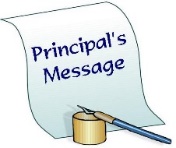 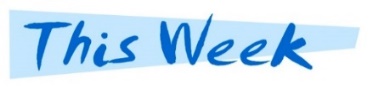 DATES to note:			_____________________Monday, March 9th.		Celebration of Authors with our PK at 9:30 a.m. The PK students 					under the direction of their teacher, Mrs. Oliveira, put together a 					“real” bound book that has been published! They did a great job 					and we invite you to come and celebrate with the students their 					great success as well as meet some local authors. Parents and 					friends are invited along with PS and K students. Session will be 					about 30 minutes in the Early Childhood room. Tuesday, March 10th.		Voting today in IdahoWednesday, March 11th.	Mass with students; Gr. 1 are the prayer leaders.  Class pictures 					and all new students will have their individual pictures taken too..Thursday, March 12th.		OPEN HOUSE starting at 5;30 p.m. till 7:00 p.m. This event is for 				all families in school as well as new families and/or families 					interested in learning more about St. Mary’s School. Please invite 					neighbors, co-workers and friends to this event. Friday, March 13th. 		Math Circle after school   Celebration of Pi Day.				If you are coming for the Soup and Bread supper at 5:30 p.m. 					please bring a soup and/or bread for this occasion. There will be 					Stations of the Cross that evening at 6:15 p.m.  Saturday, March 7 through Sunday, 22nd will be Spring Break. Have a restful and good space of time. Childcare will be held this week for those who have signed-up. Be sure to let the school know ASAP if you need this service!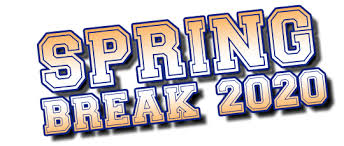 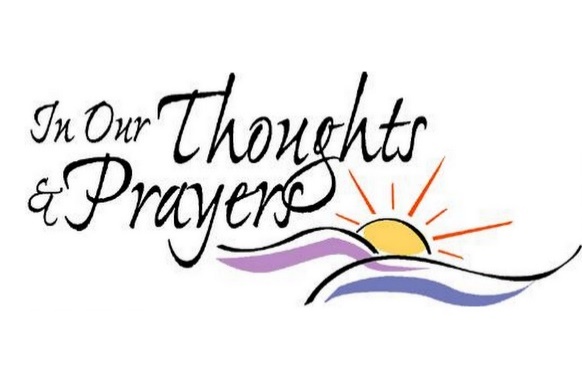 Please keep Nikki Crathorne’s father and his doctors in your prayers---he has had a heart attack and is recuperating.  Thank you!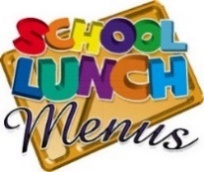 Monday, March 9.    	Spam + mashed potatoes OR rice over gravyTuesday, March 10:      	Taco barWednesday, March 11: 	Hot dogs + chipsThursday, March 12:    	Bacon+ tomato+ corn pastaFriday, March 13:         	Mac n cheese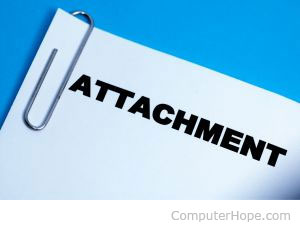 BOX TOPS INFORMATION The Great Debate: Shroud of Turin on April 1—is it real or 	fake? This is hosted by Vandal Catholic.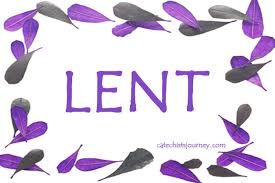 An idea for Lent for the family to consider---collect one can (package) of food for each day of Lent (40) to give to the Moscow Food Bank. Family could “give up” a dessert or something else and use the money to buy the food for those “without”. 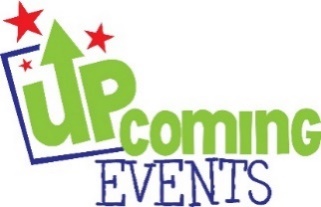 April 2 at 7:00 is the Lenten Reconciliation Service at St. 				Mary’s—come and experience God’s healing love.April 3 at 6:00 p.m. at St. Mary’s will be the Seder Meal. ALL are 						invited and it is a wonderful experience for the total family. St. Mary's Parish School: • has an opening for a Childcare Assistant who will become a part of the professional team. All applicants would need to pass a background check and acquire a City of Moscow Daycare Provider License (fees will be paid by employer). 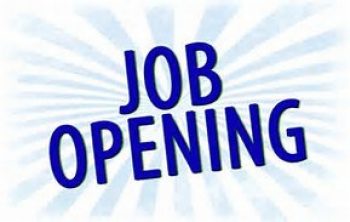 St. Mary’s Church has a position for Office Manager/Bookkeeper. Pam Freeman (present Office Manager/Bookkeeper) is getting married and will be leaving Moscow this summer. If you are interested, call the school office and we can give you the details OR pick-up a parish bulletin for March 8th and there are details on the front papge. Nikki Crathorne has given us some great information about a way to assist the School Choir in raising funds to their Disney World Trip in June…. If you enjoy good food, the Garlic Garden Bistro Restaurant at 630 N. Almon St. #120 in Moscow (208-596-4659) is giving 10% of every order (carry-out or dine in) from now through June 6th. There is no limit how many times you participate. The only thing you must do for us to earn 10% donation is to mention St. Mary’s School choir fundraiser when you call/dine-in.IGNITING faith, knowledge, creativity and service